Publicado en Donostia-San Sebastián el 08/09/2021 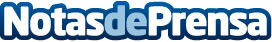 Curso: "X Laboratorio de Cirugía en Cadáver" en la Universidad del País VascoDr. Ricardo Cuéllar: "Este año el curso se centrará en el estudio de la artroscopia y la artroplastia de hombro"Datos de contacto:Policlínica Gipuzkoa Comunicación686241527Nota de prensa publicada en: https://www.notasdeprensa.es/curso-x-laboratorio-de-cirugia-en-cadaver-en Categorias: Medicina Educación País Vasco Cursos Universidades http://www.notasdeprensa.es